关于调研我校现代教育技术与教育教学融合情况的通知各教学单位：为了准确掌握现代教育技术与我校教学的融合现状，为学校建设提供科学决策依据，特设计本套调查问卷。请各单位认真组织好师生，按要求完成相关问卷调研工作。1.调查对象：所有在岗在校教师和学生；2.调查问卷反馈提交时间：即日起至2017年11月30日24:00。衷心感谢广大师生的支持与配合!现代教育技术中心  教务处                                                    2017年11月15日问卷打开方式：1.电脑及手机可直接打开的问卷网址：教师问卷https://www.wjx.cn/jq/17595665.aspx学生问卷https://www.wjx.cn/jq/17676713.aspx2.微信二维码如下：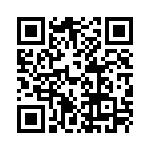 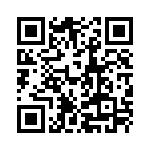                 （教师问卷）                  （学生问卷）                                                  